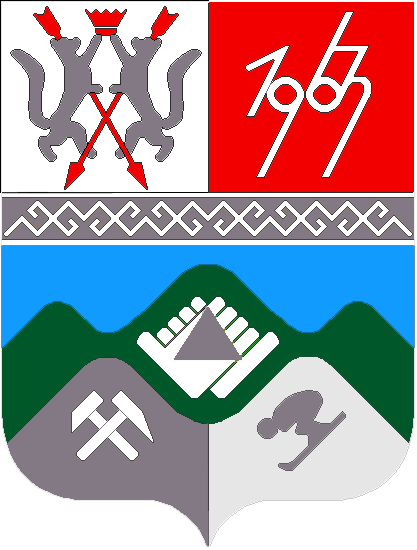 КЕМЕРОВСКАЯ ОБЛАСТЬТАШТАГОЛЬСКИЙ МУНИЦИПАЛЬНЫЙ РАЙОНАДМИНИСТРАЦИЯТАШТАГОЛЬСКОГО МУНИЦИПАЛЬНОГО РАЙОНАПОСТАНОВЛЕНИЕот « _15_ » _октября_2013г. №  _133-пОб утверждении муниципальной целевой программы «Чистая вода» на 2014-2016 гг. В целях обеспечения надежности работы систем питьевого водоснабжения и водоотведения, уменьшения объемов сброса загрязненных сточных вод в поверхностные водные источники, сокращения непроизводительных потерь и внедрения современных технологий, повышающих эффективность работы объектов жизнеобеспечения: 1. Утвердить муниципальную целевую программу «Чистая вода» на 2014-2016 гг. согласно приложению.2.Пресс-секретарю Главы Таштагольского муниципального района (М.Ю.Жукова)   опубликовать настоящее постановление  в газете «Красная Шория» и разместить на официальном сайте администрации Таштагольского муниципального района в сети интернет.3. Контроль за исполнением  постановления возложить на заместителя  Главы  Таштагольского муниципального района   В.И.Сафронова.         4.Признать утратившим силу с 01.01.2014г. постановление Администрации Таштагольского муниципального района №809-п от 15.10.2012г. Об утверждении муниципальной целевой программы «Чистая вода» на 2013-2015гг.5.Настоящее постановление вступает в силу со дня его официального опубликования, но не  ранее 01.01.2014г. Глава Таштагольского муниципального района				                  	В.Н.Макута Приложениек Постановлению администрации Таштагольского муниципального района от 15.10.2013 г.__ № 133-п___Муниципальная целевая программа «Чистая вода» на 2014-2016 гг. ПАСПОРТмуниципальной целевой программы «Чистая вода» на 2014-2016 гг. 1. Содержание проблемы и необходимостьее решения программными методамиОбеспечение населения Таштагольского муниципального района питьевой водой в необходимом количестве и нормативного качества является одним из важнейших и приоритетных направлений хозяйственной деятельности, которое играет важную роль в сохранении здоровья людей, улучшении условий проживания населения.Водные ресурсы используются во всех отраслях экономики, но наиболее жесткие требования к качеству воды предъявляются к источникам питьевого водоснабжения. Из-за неудовлетворительного состояния водопроводных сетей на них ежегодно регистрируется большое число аварий и повреждений, ликвидация которых связана с прекращением подачи воды потребителям.Для увеличения срока службы трубопроводов, сокращения аварийных ситуаций и затрат на их эксплуатацию на территории Таштагольского муниципального района нарастающими темпами проводится замена на трубы из полиэтилена и высокопрочного чугуна с шаровидным графитом, срок службы которых 50 лет и более. Таким образом, в течение 50 лет эти сети будут работать безаварийно, что позволит снизить количество аварийных ситуаций, сократить утечки воды.2. Цели и задачи ПрограммыОсновные цели Программы:обеспечение населения Таштагольского муниципального района питьевой водой в достаточном количестве и надлежащего качества; формирование комфортных и безопасных условий проживания и деятельности населения, сохранение здоровья людей;снижение социальной напряженности за счет повышения качества предоставления услуг в части водоснабжения и водоотведения.Основные задачи Программы:обеспечение надежности работы систем питьевого водоснабжения и водоотведения;рациональное использование материально-технического потенциала жилищно-коммунального комплекса Таштагольского муниципального района;внедрение современных технологий, повышающих эффективность работы объектов жизнеобеспечения;снижение издержек производства и себестоимости услуг водоснабжения и водоотведения предприятий жилищно-коммунального хозяйства.3. Система программных мероприятий	Программные мероприятия направлены на реализацию поставленных целей и задач. Перечень программных мероприятий приведен в разделе № 7 «Программные мероприятия».4. Ресурсное обеспечение ПрограммыОбщая сумма средств из местного бюджета, необходимых на реализацию Программы, составляет  3 000 тыс. рублей, в т.ч. по годам:2014 год –   1000 тыс. рублей,2015 год –   1000тыс. рублей,2016 год –   1000тыс. рублей.Объемы финансирования из местного бюджета подлежат ежегодному уточнению, исходя из возможностей  бюджета на соответствующий финансовый год.5. Оценка эффективности реализации ПрограммыВыполнение мероприятий Программы позволит получить положительные результаты:1. В производственной сфере:1.1. Создать условия для ускорения технического прогресса в жилищно-коммунальном комплексе Таштагольского муниципального района, разработать и внедрить новые технологические процессы.1.2. Снизить потери при транспортировке и использовании водных ресурсов.1.3. Улучшить контроль и учет за расходованием воды.2. В экономической сфере: 2.1. Обеспечить финансовое оздоровление жилищно-коммунальных предприятий сферы водоснабжения и водоотведения. 2.2. Обеспечить условия для снижения издержек и повышения качества предоставления жилищно-коммунальных услуг.3. В социальной сфере:3.1. Повысить уровень жизни населения за счет снижения затрат на водоснабжение и водоотведение.3.2. Улучшить условия труда.3.3. Повысить комфортность проживания населения на территории Таштагольского муниципального района.6. Организация управления Программой   и контроль за ходом ее реализацииУправление Программой осуществляет директор Программы. Контроль за реализацией Программы осуществляет Заказчик Программы, Глава Таштагольского муниципального района.Директор Программы представляет Заказчику Программы итоговый отчет о реализации Программы.7. Программные мероприятияНаименование 
программы Муниципальная целевая программа «Чистая вода» на 2014-2016 гг. (далее - Программа) Директор 
Программы Заместитель Главы Таштагольского муниципального района В.И. СафроновОсновной 
разработчик 
Программы Муниципальное предприятие «Управление коммунально-жилищного хозяйства»Заказчик Программы  Администрация Таштагольского муниципального  района             Цели Программы Обеспечение населения Таштагольского муниципального района питьевой водой в достаточном количестве и надлежащего качества; 
формирование комфортных и безопасных условий проживания  населения Таштагольского муниципального района, сохранение здоровья людей; 
снижение социальной напряженности за счет повышения 
качества предоставления услуг в части водоснабжения и 
водоотведения; 
устойчивое социально-экономическое развитие жилищно-коммунального комплекса.Задачи 
Программы Обеспечение надежности работы систем питьевого 
водоснабжения и водоотведения; 
рациональное использование материально-технического 
потенциала жилищно-коммунального комплекса; внедрение современных технологий, повышающих 
эффективность работы объектов жизнеобеспечения; 
снижение издержек производства и себестоимости услуг 
водоснабжения и водоотведения предприятий жилищно- 
коммунального хозяйства. Срок
реализации 
Программы 2014-2016 годы. Основные мероприятия Программы Работы по прокладке ТМЦ (трубы из высокопрочного чугуна с шаровидным графитом с комплектацией резиновыми уплотнительными кольцами).Реконструкция водопроводных сетейРеконструкция насосно-фильтровальных станцийОсновной 
исполнитель 
Программы Администрация Таштагольского муниципального районаОбъемы и 
источники 
финансирования 
Программы Всего средства местного бюджета –  3000 тыс. руб., в том числе:2014 год –   1000 тыс. рублей,2015 год –   1000 тыс. рублей,2016 год –   1000 тыс. рублей.Ожидаемые 
конечные 
результаты 
Программы Результатом реализации Программы является: 
доведение качества питьевой воды до соответствия 
установленным нормам питьевого водоснабжения и 
нормативным требованиям качества; 
сокращение количества аварий и утечек на водопроводных 
сетях за счет их реконструкции с применением 
современных технологий. Организация 
контроля 
за выполнением 
Программы Контроль за реализацией Программы осуществляет 
Глава Таштагольского  муниципального районаN 
п/пМероприятияОбъем финансирования, тыс.руб.Объем финансирования, тыс.руб.Объем финансирования, тыс.руб.Объем финансирования, тыс.руб.N 
п/пМероприятияВсего2014г.2015г.2016г.1.2.3.Работы по прокладке ТМЦ (трубы из высокопрочного чугуна с шаровидным графитом с комплектацией резиновыми уплотнительными кольцами).Реконструкция водопроводных сетейРеконструкция насосно-фильтровальных станций1 200900900400300300400300300400300300ИТОГО300010001 0001 000